Графические материалы Правил размещения и содержания вывесок на территории поселения7.1.29. Запрещается нарушение геометрических параметров (размеров) вывесок.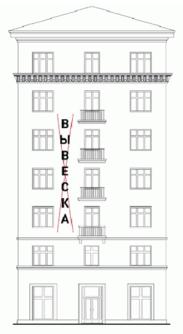 7.1.30. Запрещается нарушение установленных требований к местам размещения вывесок, в том числе размещение вывесок выше линии второго этажа (линии перекрытий между первым и вторым этажами).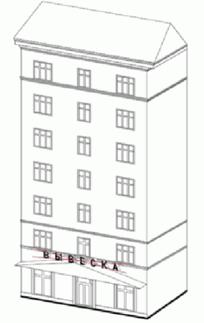 7.1.31. Запрещается вертикальный порядок расположения букв на информационном поле вывески.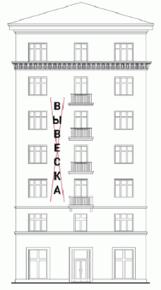 7.1.32. Запрещается размещение вывесок на козырьках зданий .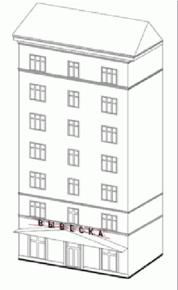 7.1.33. Запрещается полное перекрытие (закрытие) оконных и дверных проемов, а также витражей и витрин. Запрещается размещение вывесок в оконных проемах.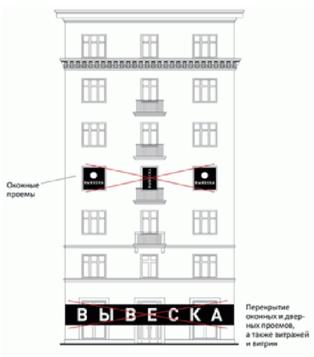 7.1.34. Запрещается размещение вывесок в границах жилых помещений, в том числе на глухих торцах фасада.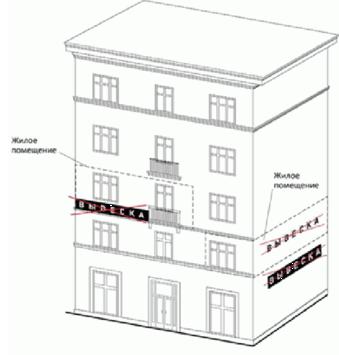 7.1.35. Запрещается размещение вывесок на кровлях, лоджиях и балконах.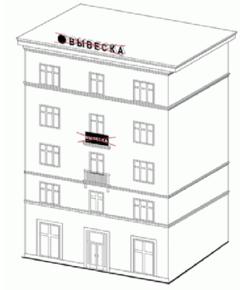 7.1.36. Запрещается размещение вывесок на архитектурных деталях фасадов объектов (в том числе на колоннах, пилястрах, орнаментах, лепнине).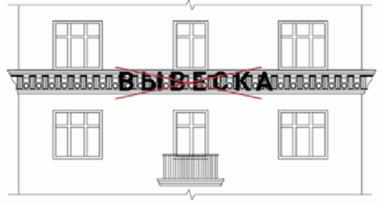 7.1.37. Запрещается размещение вывесок на расстоянии ближе чем 1 м от мемориальных досок.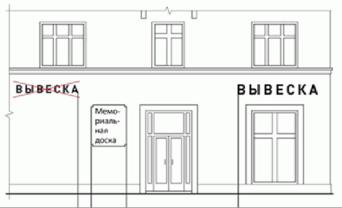 7.1.38. Запрещается перекрытие (закрытие) указателей наименований улиц и номеров домов.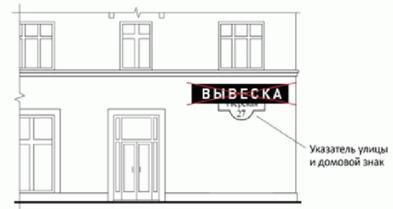 7.1.39. Запрещается размещение консольных вывесок на расстоянии менее 10 м друг от друга, а также одной консольной вывески над другой.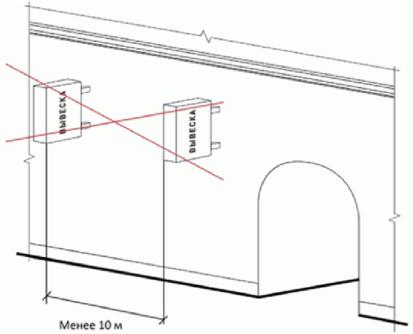 7.1.40. Запрещается окраска и покрытие декоративными пленками поверхности остекления витрин.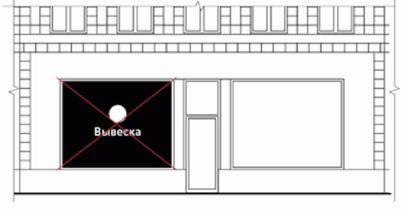 7.1.41. Запрещается размещение вывесок на ограждающих конструкциях (заборах, шлагбаумах, ограждениях, перилах и т.д.)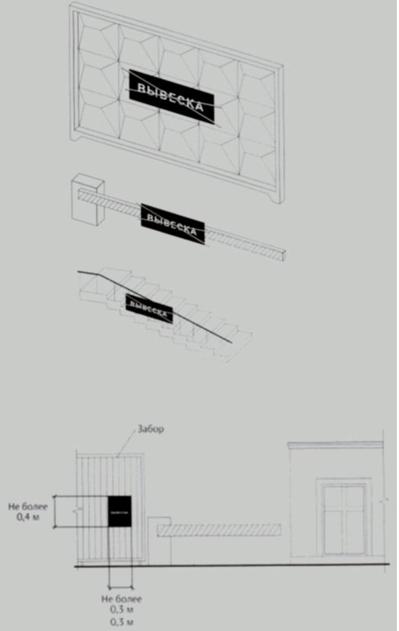 7.1.42. Запрещается размещение вывесок в виде отдельно стоящих сборно-разборных (складных) конструкций - штендеров.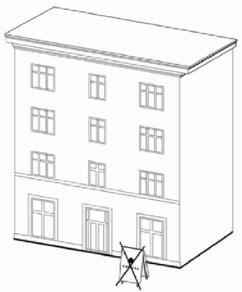 7.1.43. Запрещается размещение вывесок на сезонных кафе при стационарных предприятиях общественного питания.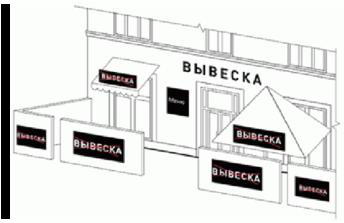 7.1.44. Элементы вывески, параметры, виды, визуализация положений Правил, содержащих требования к размещению вывесок.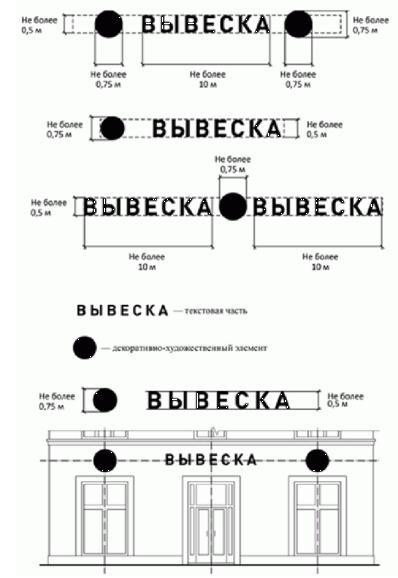 Вывеска, единичная конструкция на подложке: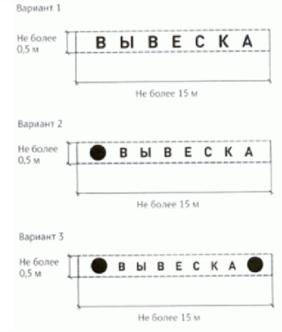 Вывеска - комплекс взаимосвязанных элементов на подложке: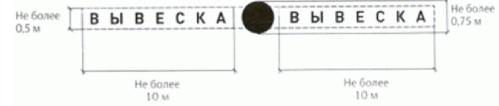 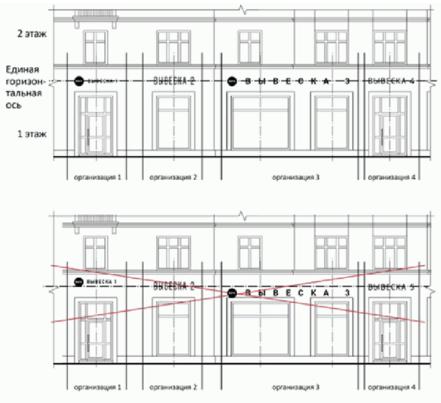 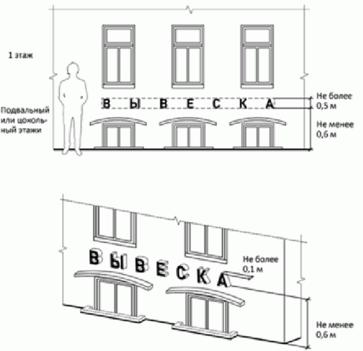 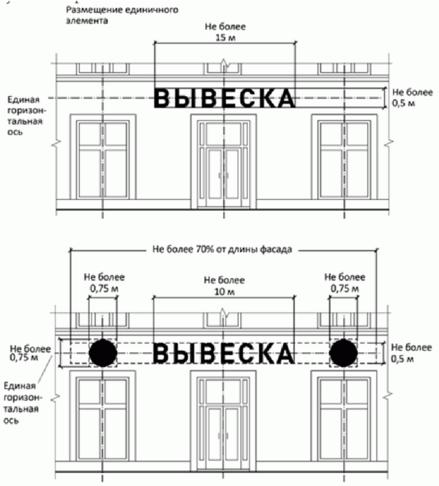 Вывеска - меню: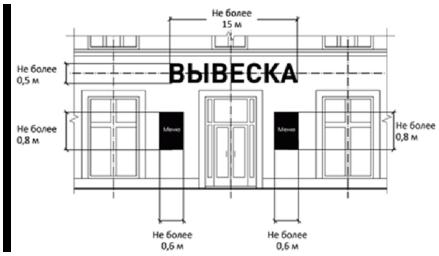 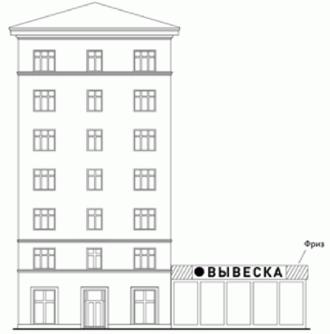 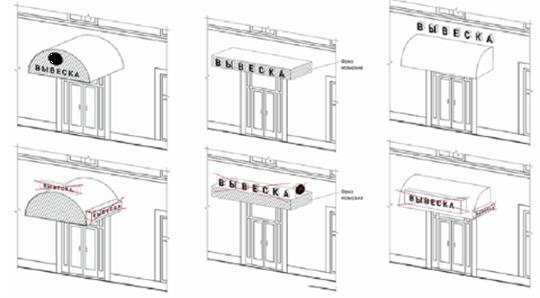 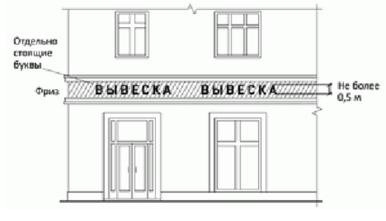 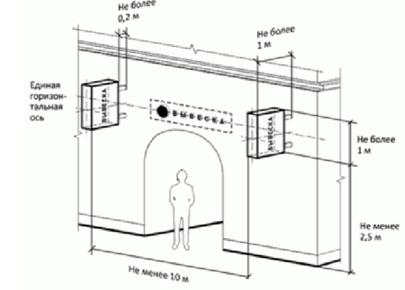 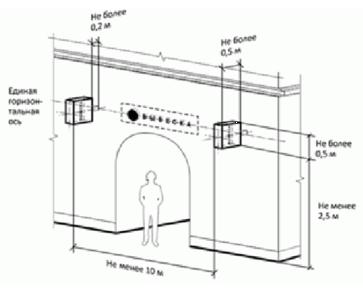 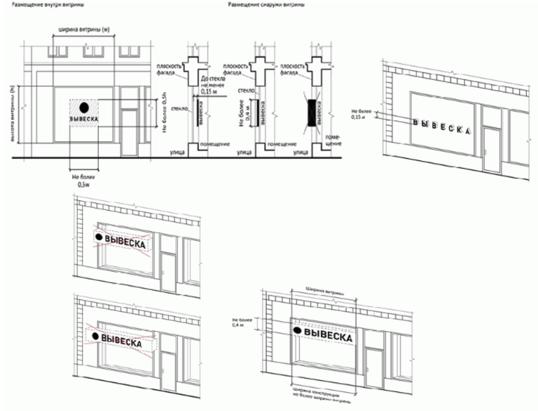 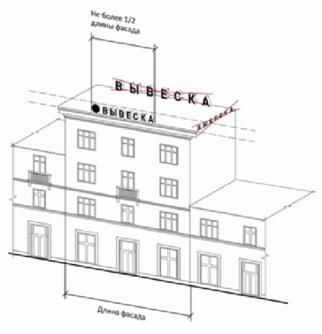 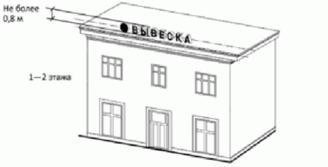 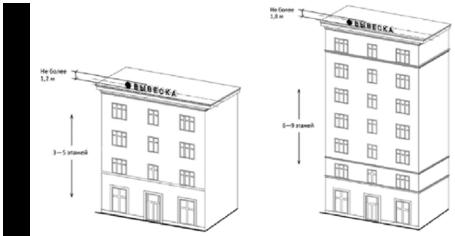 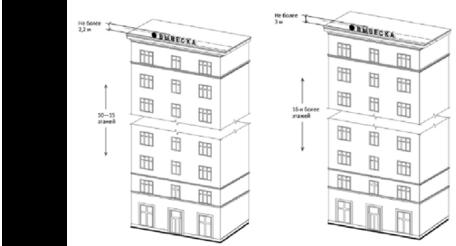 ».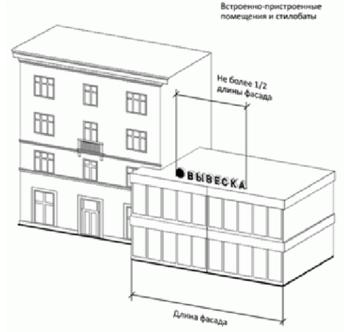 